REFORMULASI RENCANA STRATEGISSMK NEGERI 5 BANDUNG TAHUN 2015-2019UNTUK MENINGKATKAN KUALITAS DAN DAYA SAINGTESISUntuk Memenuhi Salah Satu Syarat  Guna Memperoleh GelarMagister Manajemen Pada Program Studi Magister ManajemenKonsentrasi Manajemen PendidikanOLEH  :RIKA WAHYUNINPM 138020093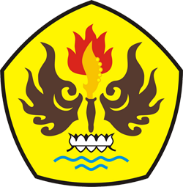 PROGRAM  MAGISTER MANAJEMENFAKULTAS PASCA SARJANAUNIVERSITAS PASUNDANBANDUNG2015